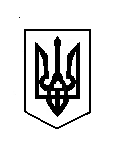 КУРАХІВСЬКА МІСЬКА РАДАМАР’ЇНСЬКОГО РАЙОНУ ДОНЕЦЬКОЇ ОБЛАСТІПРОЕКТРІШЕННЯвід ____________________№______________м.Курахове          З метою економічного і раціонального використання бюджетних коштів, створення безпечного та комфортного середовища, забезпечення якісного рівня дошкільної освіти, впорядкування роботи закладів освіти, підпорядкованих Управлінню освіти Курахівської міської ради Донецької області, керуючись п. 30 ч.1 ст. 26, ст. 60 Закону України «Про місцеве самоврядування в Україні», ст. 25, ст. 66 Закону України «Про освіту», статтею 16 Закону України “Про дошкільну освіту”, статтями 4.4.1, 5.2.15 Статуту територіальної громади міста Курахове, враховуючи висновок постійної комісії Курахівської міської ради з питань освіти, охорони здоров’я, культури, фізичної культури і спорту, роботи з молоддю і захисту прав дітей та соціального захисту населення, Курахівська міська рада В И Р І Ш И Л А:Реорганізувати шляхом приєднання Дошкільний навчальний заклад №53 «Світлячок» (ЄДРПОУ 36934120) до Новоселидівської гімназії (25701436).Визначити Новоселидівську гімназію правонаступником всього майна прав та обов’язків Дошкільного навчального закладу №53 «Світлячок».  Утворити комісію з реорганізації комунального Дошкільного навчального закладу №53 «Світлячок» та затвердити її склад, згідно з додатком.Визначити місцезнаходження комісії з реорганізації Дошкільного навчального закладу №53 «Світлячок» за адресою: Україна, Донецька область, Мар'їнський район, с.Новоселидівка, вул. Садова, 104.Встановити строк для заявлення кредиторами своїх вимог протягом двох місяців з дня оприлюднення повідомлення про рішення щодо припинення Дошкільного навчального закладу №53 «Світлячок». Комісії з реорганізації комунального Дошкільного навчального закладу №53 «Світлячок»: у триденний термін з дня прийняття рішення повідомити державного реєстратора про реорганізацію комунального Дошкільного навчального закладу №53 «Світлячок» шляхом приєднання Новоселидівської гімназії та подати в установленому законодавством порядку необхідні документи для внесення до Єдиного державного реєстру юридичних осіб, фізичних осіб - підприємців та громадських формувань відповідних записів;забезпечити проведення процедури реорганізації відповідно до вимог чинного законодавства, зокрема, підготувати та надати на затвердження Курахівської міської ради передавальний акт;попередити працівників щодо припинення діяльності юридичної особи Дошкільного навчального закладу №53 «Світлячок»  в зв’язку з реорганізацією шляхом приєднання та можливе вивільнення працівників відповідно до чинного законодавства. здійснити інвентаризацію основних засобів, нематеріальних активів, товарно-матеріальних цінностей, грошових коштів, документів і розрахунків Дошкільного навчального закладу №53 «Світлячок» здійснити інші організаційно-правові заходи, пов’язані з реорганізацією Дошкільного навчального закладу №53 «Світлячок», відповідно до вимог чинного законодавства України.Після завершення процедури реорганізації, але не раніше двох місяців з дати оприлюднення повідомлення, подати органу, що здійснює державну реєстрацію, документи, необхідні для проведення державної реєстрації припинення юридичної особи Дошкільного навчального закладу №53 «Світлячок» в результаті його реорганізації шляхом приєднання до Новоселидівської гімназії.Контроль за виконанням цього рішення покласти на постійну комісію Курахівської міської ради з питань освіти, охорони здоров’я, культури, фізичної культури і спорту, роботи з молоддю і захисту прав дітей та соціального захисту населення (ВОРОБЄЙ).Міський голова         								Роман ПАДУНПідготував:                                                                                 Тетяна ФІЛІПЕНКОПогоджено:                                                                               Наталя  ПУЖАЙЛО                                                                                                   Лілія МЕДВЕДЄВА                 	                                                                          Григорій ГЕРАСИМОВ                                                                                                    Андрій ВОРОБЄЙНаправити:  протокол - 2 прим.,                  	вик. - 1 прим.Про реорганізацію Дошкільного навчального закладу №53 «Світлячок» шляхом приєднання до Новоселидівської гімназії